Рабочий листпо учебному предмету «Литературное чтение»с применением электронного обучения и дистанционных образовательных технологийКласс: 2-А                  Ф.И.О. Сунгурова  И.А.V неделя (12.05-16.05)Приложение к уроку 12.05Тестпо сказке Ш. Перро «Кот в сапогах»Что досталось младшему брату?а) мельница;           б) осёл;               в) кот.    2. Что с ним герой хотел сделать?        а) съесть;                     б) выбросить;             в) продать.    3. Что герой хотел сделать из шкурки кота?        а) шапку;               б) муфту;               в) обувь.     4. Кем ловко прикидывался кот, когда охотился?        а) мёртвым;          б) больным;        в) спящим.     5. Кого много водилось в заповедном лесу?        а) зайцев;               б) кроликов;         в) белок.     6. Как кот назвал своего хозяина?        а) маркиз де Карабос;              б) маркиз де Бакарасю;            в) маркиз де Карабас.     7. Сколько куропаток попалось в ловушку?        а) две;          б) три;             в) четыре.     8. По каким местам король хотел совершить прогулку?        а) по полям и лугам;       б) по королевству;             в) по берегу реки.     9. В кого людоед сначала превратился?        а) в льва;          б) в слона;             в) в мышь.    10. Куда кот от страха взобрался?        а) на люстру;            б) на водосточную трубу;         в) на крышу.Приложение   к  уроку 12.05    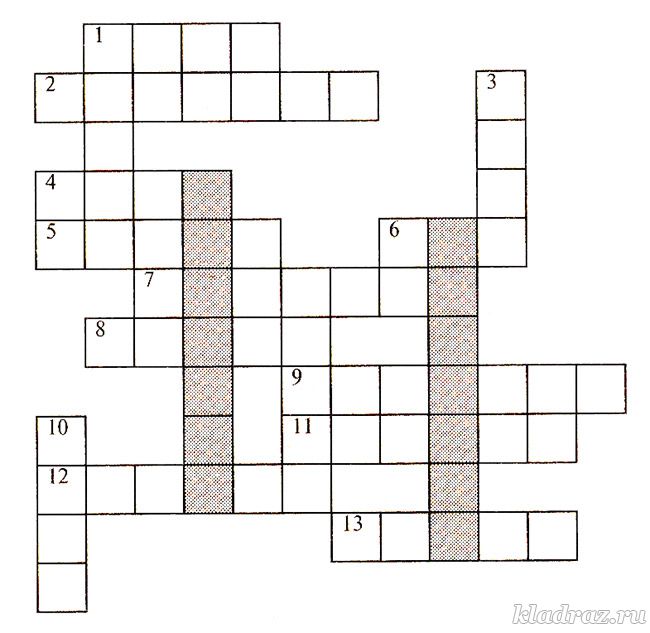 По горизонтали:
1. «Какие у вас большие...!»
2. Те, за кем гонялась девочка по дороге. 
4. Серой шерстью он покрыт, 
И клыки его страшны,
Он охотится на зайцев,
Все в лесу его боятся.
5. То, что отворится, если дернуть за веревочку. 
6. «Какие у вас большие...!»
7. Мать отца или матери. 
8. То, что несла девочка бабушке. 
9. То, что несла девочка бабушке. 
11. Дочь сына или дочери. 
12. То, во что закутался волк. 
13. «Какие у вас большие...!»

По вертикали:
1. Большая деревянная задвижка.
3. «Какие у вас большие... !»
10. «Какие у вас большие... !»
Приложение   к  уроку 14.05    Контрольная работа по литературному чтению 2 классШкола, класс ___________ Фамилия, имя ученика_________________________ДождьЖил-был дождик. Косматый, длинноволосый дождь. Если он сердился, холодные пряди его мокрых волос хлестали людей по лицам. Когда дождик был в хорошем настроении, его мягкие волосы ласково касались ваших щёк. И всё-таки дождь был косматым. И ему это надоело…– Постригусь, – решил дождик. Отправился к парикмахеру. Отрезал месяц-серп волосы дождику.Пока дождь бегал к месяцу, ничего хорошего не случилось. Наоборот. Листья на деревьях потускнели, привяли. Цветы на клумбах опустились, вянут. Люди ходят серые, пыльные, вялые. Засыхают люди. Разволновался дождик.– Сейчас, – говорит, – я вас всех быстренько полью, вам легче станет! Оживёте сразу.Дождь торопится, распустил волосы-струи, поливает.– Ну же! – кричат люди.– Жарко…– плачут цветы.– Сохнем, – шелестят листья.– Да что вы? – не понимает дождь. – Я же поливаю.Бьют короткие волосы-струи, но не достают даже до крыши самых высоких домов. Сухо, всё суше на земле. В пыль рассыпаются цветы, шуршат почти мёртвые листья, молчат потерявшие веру люди.И тут только понял дождь, что он наделал. Понял, что пока будут отрастать струи, погибнут цветы, листья, люди…– Глупый я, беззаботный я, – плакал дождь. Плакал, плакал, плакал…  И слёзы его упали на землю. Поток слёз.И встали цветы – ожили! И весело зашелестели листья – ожили! И вздохнули легко люди – ожили!(197 слов) (По Н. Абрамцевой)Прочитай текст «Дождь» Н. Абрамцевой. Ответь на вопросы и выполни задания. Для этого ты можешь перечитывать текст.1. О чем рассказывается в произведении?а) О том, как жил косматый длинноволосый дождикб) О том, как дождик пошёл к парикмахерув) О том, как дождик спас от гибели цветы, листья, людейг) О том, как дождь расплакался2. Где происходят действия, описанные в тексте?а) в деревнеб) в городев) в садуг) в лесу3. В какое время года происходят события, описанные в тексте?а) осеньюб) зимойв) веснойг) летом4. Из-за чего у постриженного дождика не получалось полить землю? Подчеркни в тексте нужное предложение.5. Впиши нужное слово.Листья на деревьях_______________________, привяли.6. Дождик расплакался, потому чтоа) он отправился к парикмахеруб) молчат потерявшие веру людив) он не успеет спасти цветы, листья, людейг) он глупый и беззаботный7. Что стало с листьями, цветами, людьми без дождя? Найди слова-действия. Выпиши из текста по два подходящих слова.Листья на деревьях____________________, ________________________.Цветы на клумбах____________________,________________________.Люди____________________, _________________________.8. Укажи, в каком порядке происходили события. Цифра 1 уже стоит, поставь цифры 2, 3, 4, 5.Поток слезМесяц-серп отрезал дождику волосыОжившая земля1. Дождику надоело быть косматымСухо, всё суше на земле9. В какой книге ты посоветуешь другу искать это произведение?а) Стихиб) Баснив) Рассказыг) Сказки10. Какая пословица больше всего подходит к тексту?а) Книга для ума – что тёплый дождик для всходов.б) Делать добро спеши.в) Человек без труда – что земля без воды.г) Под лежачий камень вода не течёт.11. Как ты думаешь, можно ли назвать дождик равнодушным?данетОбязательно объясни, почему ты так думаешь.____________________________________________________________________
____________________________________________________________________
____________________________________________________________________12. Напиши, как переживал дождик за свой поступок.____________________________________________________________
____________________________________________________________
____________________________________________________________
____________________________________________________________Не забудь проверить работу!Приложение   к  уроку 16.05    Викторина по сказке «Принцесса на горошине» (Г.Х. Андерсен)Кто хотел жениться на принцессе? Какой должна быть принцесса?Какая погода была  в тот вечер, когда появилась принцесса?Кто решил проверить принцессу?Сколько было тюфяков?Сколько было перинок?Что было с принцессой после той ночи?Куда попала горошина?№ п/пДатаРазделТемаФорма урока Содержание(задания для изучения)Текущий контрольТекущий контрольИтоговый контрольИтоговый контрольКонсультацияКонсультацияРазноуровневые домашние задания№ п/пДатаРазделТемаФорма урока Содержание(задания для изучения)формасрокиформасрокиформасрокиРазноуровневые домашние задания9212.05Литература зарубежных странШ. Перро «Кот в сапогах»Ш. Перро «Красная шапочка»электронное  обучение1.Просмотреть урок  №64  на сайте РЭШ https://resh.edu.ru/subject/lesson/5067/main/223016/выполнить тренировочные задания2. Работа по учебнику с.182-193:а) чтение  сказкиб) деление на частив) тест  к тексту см. приложение  к уроку1.Просмотреть урок  №65  на сайте РЭШ https://resh.edu.ru/subject/lesson/4267/main/199839/выполнить тренировочные задания2. Работа по учебнику с.194-196:а) чтение  сказкиб) характеристика героев устнов) выполнить кроссворд  см.  приложение к  урокуСам.работа выполнить тест, кроссворд12.05Проверочная работа №11 Тест19.05Вопросы по электронной почте12.05 до 19 чС.182-196, выразительное  чтение сказок   9314.05Литература зарубежных странИтоговая контрольная проверка навыков чтения №3электронное  обучение1. Чтение  текста.2.  Выполнение заданий к тексту см.  приложение к  уроку Сам.работа выполнить работу14.05Проверочная работа №11 Тест19.05Вопросы по электронной почте14.05 до 19 чБез задания9416.05Литература зарубежных странГ. Х. Андерсен «Принцесса на горошине»электронное  обучение1.Просмотреть урок  №66  на сайте РЭШhttps://vcs.resh.edu.ru/subject/lesson/5071/main/199866/выполнить тренировочные задания2. Работа по учебнику с.197-199:а) чтение  сказкиб)  вопросы сс.199 устнов) викторина  по сказке см.  приложение к  уроку. Написать только ответыСам.работа выполнить викторину16.05Проверочная работа №11 Тест19.05Вопросы по электронной почте16.05 до 19 чБез задания